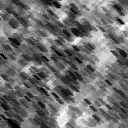 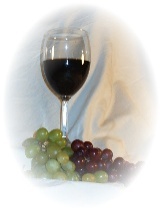 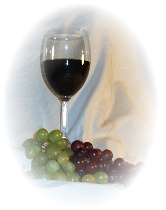 Hot & Savory Food “Bars”Sliders Bar…3.75/eachChoose Two (minimum 4 dz): Mini Brats ~ Mini Burgers ~ Chicken Breast ~ Pork TenderloinSlider Buns, Cheese & CondimentsThick-sliced Potato ChipsMini SandwichesInteractive Food “Stations”Cheese Curds…3.75/servingFried fresh on-siteincludes Ranch Dip & BBQ SauceRequires Fryer Rental Fee & Chef…200.00Sweet StuffHouse-made Pizzas…see separate menu for options & pricing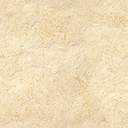 Nachos/Tacos Bar…3.95/servingChoice of Beef or Chicken Taco MeatFlour Tortillas, Corn Tortilla Chips, Lettuce, Salsa, Sour Cream, Olives, Cheddar, Tomatoes, OnionsMashed Potato Bar…3.25/servingMashed Potatoes & Assorted ToppingsBacon, Cheddar, Green Onions, Olives, Sour Cream, Butter & MargarineHot Sandwiches…3.25/eachChoose One (minimum 4 dz): Pulled Pork ~ Italian Beef ~ BBQ ChickenPulled Turkey in Gravyincludes Mini Artisan Rolls & Fresh Potato ChipsSilver Dollar Sandwiches…2.95/eachChoose Two (minimum 4 dz): Turkey & Provolone ~ Ham & SwissRoast Beef & Cheddar ~ Chicken SaladIncludes Lettuce, Tomato, Mayo, Mustard & Fresh Potato ChipsMini Grilled Cheese Sandwiches...1.95/each(all on sourdough baguettes)Bacon/Cheddar ~ Zucchini/Tomato/Pepperjack ~ Three-CheeseChefs…20.00/hour each Add Tomato Bisque…1.00/servingQuesadillas…2.75/servingChoose Two (minimum 4 dz): Chicken ~ Beef Machaca ~ Pork Carnitas ~ Veggieincludes Sour Cream & SalsaChefs…20.00/hour eachSundae Buffet…3.95/servingVanilla & Chocolate Ice CreamsChocolate & Caramel Sauces, Strawberry ToppingSprinkles, Nuts, Chocolate Chips, Whipped Topping, CherriesStaff for Scooping Ice Cream…20.00/hour eachS’mores Bar…2.95/servingGraham Crackers, MarshmallowsHershey’s Chocolate Bars, Peppermint PattiesSkewers & “fire” included